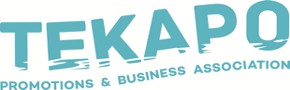 Tekapo Promotions & Business Association Membership FormPlease find your annual membership joining form below.Tekapo Promotions & Business Association is a membership-based community organisation. We sincerely thank all of our existing members for your support, both financially and in kind. Your memberships assist us in our voluntary roles and benefit the wider Tekapo Community. Some of our projects include;Town MapsWebsite www.laketekaponz.co.nzFacebook and InstagramMembership meetings and networkingWelcome to Lake Tekapo SignageCommunity e-NewsletterFunctionsMembership FormType of Memberships: $150 per business, $50 per additional business, $30 per individualBusiness Name: 	Contact Person: 		Email:		Phone:		This subscription is (Please delete one that doesn’t suit):  Renewal / New ApplicationSigned:Date:Please fill in this form online, save and then attach it to an email to laketekapopromotions@gmail.com Lake Tekapo Promotions bank account details are – Westpac BSB 03-1718-0007222-00